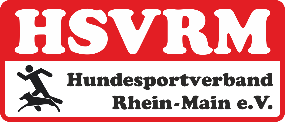 Anmeldung als Ausrichterfür HSVRM-TrainerlehrgängeFür die Trainerlehrgänge sucht der Hundesportverband Rhein-Main e. V. nach Vereinen, die ihr Vereinsgelände oder anderweitige Räumlichkeiten (z. B. Gemeindehäuser) für die Lehrgänge zur Verfügung stellen möchten.Die Räumlichkeiten werden vom HSVRM-Vorstand vergeben und orientieren sich an den optimalsten Bedingungen für den jeweiligen Lehrgang bzw. für die jeweilige Sportart.Bitte füllen Sie als Vereinsvorstand das unten folgende Formular aus und senden es per E-Mail an die Geschäftsstelle (info@hsvrm.de).Name des Vereins:   	     					Vereins-Nr. & KG:	     			Adresse des Vereinsgeländes/der Räumlichkeiten:   Anzahl der Sitzplätze:	     		Anzahl der Toiletten:		     Anzahl der Parkplätze:	     		Parkplätze im Schatten: 	     Anzahl der Übungsplätze: 	     Kontaktdaten des Vorstandes:Vorname/Name: 	     		Telefonnummer:	     			E-Mail-Adresse:	        Fragen zur IT-Ausstattung: Beamer		 Leinwand		 InternetanschlussAuswahl der Lehrgänge:Nur Theorie – kein Übungsplatz erforderlich: Grundlagenlehrgang 1 (max. 40 Personen)	Theorie & Praxis – mindestens 1 Übungsplatz erforderlich: Grundlagenlehrgang 2 (max. 20 Personen)	 Basisausbildung (max. 14 Personen) Gebrauchshundsport (max. 20 Personen)	 Turnierhundsport (max. 20 Personen) Obedience (max. 12 Personen)			 Agility (max. 10 Personen) Rally Obedience (max. 12 Personen)		 Spürhundsport (max. 8 Personen) Hoopers (max. 16 Personen)			 Flyball (max. ___ Personen)Datum				Vorstandsposition			Unterschrift